PROCÉDURE D’INSCRIPTION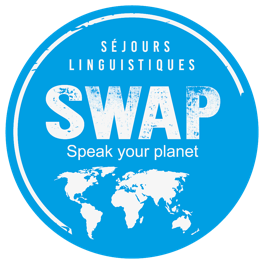     Cours en ligne de SWAPLe programme de cours en ligne proposé par SWAP vous plait !
Vous désirez vous inscrire !1/ FORMULAIRE D’INSCRIPTION 

Pour vous inscrire à votre programme de cours d’anglais en ligne SWAP, merci de bien vouloir compléter le formulaire ci-dessous : 

- Prénom et Nom : 
- Date de naissance : 
- Nationalité : 
- E-mail : 
- Téléphone : 
- Date souhaitée de début de formation (un lundi) : 
- Heure de début des cours en face à face désirée : 
  01:00, 05:00, 09:00, 13:00, 17:00, 21:00 (heure de Paris)
- Durée / nombre de semaines (99 € / sem.) : 
- Désirez-vous des cours en one-to-one ? Combien d’heures ?  Merci de sauvegarder ce document complété sur votre ordinateur et nous le renvoyer 
par e-mail :          info@swap-international.fr2/ PAIEMENT DE LA FORMATIONPour confirmer votre inscription, merci de bien vouloir nous régler, par virement bancaire, le montant total de la formation (99€ par semaine multiplié par le nombre de semaines désirées + 50€ de frais d’inscription et de matériel pédagogique)Par virement bancaire sur notre compte : 
Merci d’indiquer votre nom et votre destination en objet du virement.BANQUE POPULAIRE AUVERGNE RHONE ALPES
SWAP – 11 Rue de la Paix – 74000 Annecy - France
IBAN : FR76 1680 7000 1436 1839 3121 097 
BIC : CCBPFRPPGRE Par carte bancaire 
Merci de nous indiquer votre souhait de régler l’acompte par CB, Vous recevrez un message électronique permettant le paiement en ligne sécurisé.
3/ CONFIRMATION DE VOTRE INSCRIPTION

Dès réception du formulaire d’inscription ainsi que de votre paiement, SWAP vous enverra un e-mail avec les détails et accès vous permettant de vous connecter et commencer votre formation en ligne.

    Nous sommes à votre disposition tout au long de cette procédure et pendant votre formation.L'équipe SWAP											